MATRICE EMPLOI-TACHES POTENTIELLESDate d'établissement de la fiche : ____/_____/_____    Renseigné par : ______________________ 
Nom : _____________________________                   Prénom : ___________________________ 
Employeur : ________________________                   Date d'embauche : _____/_____/______ 
Contrat : _____________________________               Temps de travail : _______________________ 

Tâches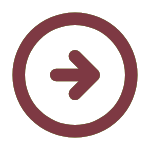 Matrice emploi-tâches potentielles générée le 28/03/2024 issue de la FMP Opérateur en blanchisserie, consultable sur le site :
 
https://www.fmppresanse.frNiveau0 = néant1 = potentiel2 = faible3 = moyen4 = intenseTâchesNiveauCommentaireréceptionner le linge saletrier le linge salepré-brosser et détacherlaver le linge saleapprovisionner les machines de séchage/repassagerepasser le lingeplier et ranger le lingeassurer des petits travaux de couturenettoyer les sols et les surfaces